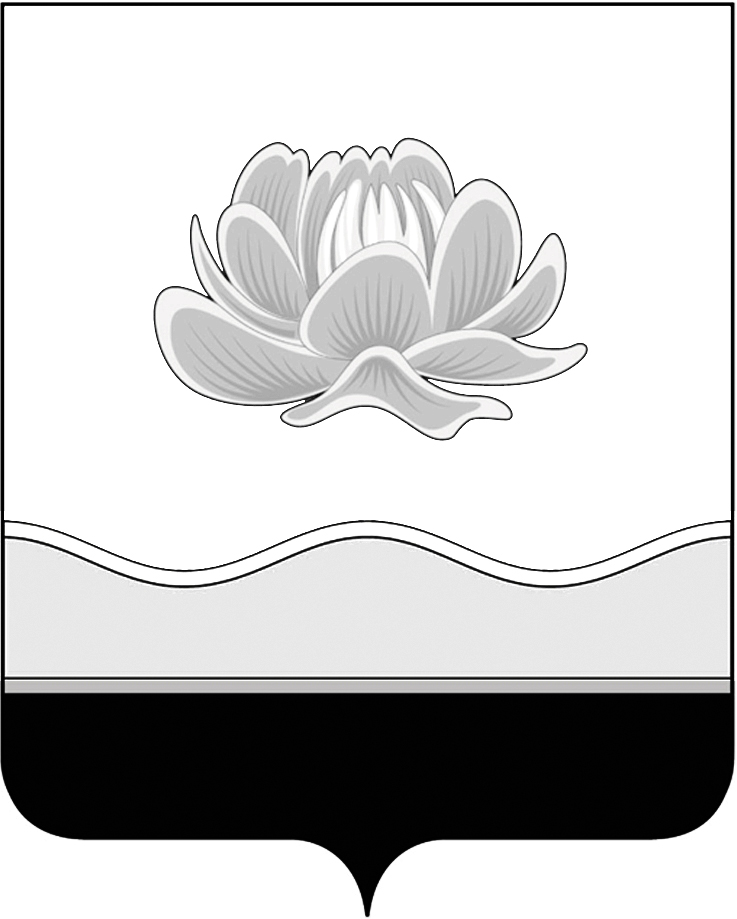 Российская ФедерацияКемеровская областьМысковский городской округСовет народных депутатов Мысковского городского округа(шестой созыв)Р Е Ш Е Н И Е от 24 апреля 2019г. № 24-нО внесении изменений в Перечень имущественной поддержки (недвижимое имущество), утвержденный решением Мысковского городскогоСовета народных депутатов от 13.09.2011 № 56-н  ПринятоСоветом народных депутатовМысковского городского округа23 апреля 2019 годаВ соответствии с Федеральным законом от 06.10.2003 № 131-ФЗ «Об общих принципах организации местного самоуправления в Российской Федерации», Федеральным законом от 24.07.2007 № 209-ФЗ «О развитии малого и среднего предпринимательства в Российской Федерации», руководствуясь статьей 32 Устава Мысковского городского округа, Положением о порядке формирования, ведения, обязательного опубликования перечня муниципального имущества, предназначенного для передачи во владение и (или) пользование субъектам малого и среднего предпринимательства, организациям, образующим инфраструктуру поддержки субъектов малого и среднего предпринимательства, порядке и условиях предоставления в аренду имущества из указанного перечня, утвержденным решением Мысковского городского Совета народных депутатов от 23.06.2011 № 36-н, принимая во внимание решение комиссии по имущественной поддержке субъектов малого и среднего предпринимательства, организаций, образующих инфраструктуру поддержки субъектов малого и среднего предпринимательства от 14.03.2019 № 1, Совет народных депутатов Мысковского городского округар е ш и л:1. Внести в Перечень имущественной поддержки (недвижимое имущество), утвержденный решением Мысковского городского Совета народных депутатов от 13.09.2011 № 56-н (в редакции решений от 24.05.2012 № 28-н, от 20.12.2012 № 77-н, от 25.04.2013 № 23-н, от 17.12.2013 № 38-н, от 27.05.2014 № 23-н, от 16.09.2014 № 54-н, от 23.10.2014 № 63-н, от 25.08.2015 № 51-н, от 27.09.2017 № 50-н, от 15.11.2018 № 16-н), следующие изменения:1.1. дополнить пунктом 23 следующего содержания: «»;1.2. исключить пункты 10, 14.2. Настоящее решение направить главе Мысковского городского округа для подписания и опубликования (обнародования) в установленном порядке. 3. Настоящее решение вступает в силу в день, следующий за днем его официального опубликования.4. Контроль за исполнением настоящего решения возложить на комитет Совета народных депутатов Мысковского городского округа по развитию экономики, бюджету, налогам и финансам (А.М. Кульчицкий).Председатель Совета народныхдепутатов Мысковского городского округа                  	                     Е.В. ТимофеевГлава Мысковского городского округа                                                             Д. Л. Иванов23.нежилое помещениег.Мыски, ул. Серафимовича, 14, помещение 127,8Помещение, расположенноена 1-м этаже нежилого 2-х этажного зданиянежилое